Технологическая карта урокаУчитель: Яковлева Е.В.Тема: Куб и пирамидаТип урока:  практическая работа Цель урока: Цель — формирование представления об объёмных фигурах – кубе и пирамидеЗадачи:Создать условия для выявления учащимися  геометрических особенностей куба  и пирамидыОрганизовать практическую работу учащихся по изготовлению модели куба и пирамиды из конструктора «Тико» (набор «Геометрия»)Развивать у учащихся пространственное мышление, умение работать  по плану.Формировать коммуникативные навыки, развивать умение работать в командеИспользуемая технология: сингапурские практики ( «Хай файв», «Мэнэдж Мет», «Джот тотс» («сортировка»),  «тим чир», « структура 3-2-1»)Класс: 2Предметные результаты: узнавать пирамиду и куб  по их особенным признакам, уметь различать виды пирамид по основанию, конструировать модели пирамиды и куба  с помощью конструктораправильно употреблять в речи математические понятия.Метапредметные результаты: регулятивные -  учится принимать  учебную задачу, сохранять ее в течение всего урока; выполнять под руководством учителя и самостоятельно учебные действия в практической и мыслительной форме; фиксировать в диалоге с учителем в конце урока удовлетворённость/неудовлетворённость своей работой на уроке;познавательные -  ориентироваться в информационном материале учебника; совместно с учителем или самостоятельно осуществлять поиск необходимой информации, понимать простейшие модели; ориентироваться на разнообразие способов решения задач; учится строить простые рассуждения.коммуникативные -  использовать простые речевые средства; включаться в диалог с учителем и сверстниками, в коллективное обсуждение; отвечать на вопросы учителя.Личностные: проявлять положительное отношение к учебному предмету «Математика», осознавать ее значение; интерес к новому учебному материалу.Оборудование: проектор, экран, презентация к уроку, карточки с геометрическими фигурами для каждой группы, материал в  приложении, учебник математики 2 класс (автор Дорофеев Г.В., Миракова Т.Н.), рабочие тетради, модели различных пирамид, модель египетской пирамиды, конструкторы  «ТИКО» (серия «Геометрия») для каждой группыПриложение 1.  Отгадать загадки в группе.Группа 1Три вершины тут видны,
Три угла, три стороны, -
Ну, пожалуй, и довольно! -
Что ты видишь? - ...
(Треугольник)Как его нам не вертеть
Равных граней ровно шесть.
С ним в лото сыграть мы сможем,
Только будем осторожны:
Он не ласков и не груб
Потому что это… (куб).
 Группа 2Шесть тупых углов внутри
На фигуре рассмотри
И представь, что из квадрата
Получили его брата.
Слишком много здесь углов,
Ты назвать его готов? (Многоугольник)
Вновь беремся мы за дело,
Изучаем снова тело:
Может мячиком он стать
И немного полетать.
Очень круглый, не овал.
Догадались? Это… (шар).
Группа 3Нет углов у меня 
И похож на блюдце я, 
На тарелку и на крышку, 
На кольцо, на колесо. 
Кто же я такой, друзья? 
Назовите вы меня! Круг.
Египтяне их сложили
И так ловко смастерили,
Что стоят они веками.
Догадайтесь, дети, сами
Что же это за тела,
Где вершина всем видна?
Догадались? Из-за вида
Всем известна… (пирамида).Группа 4Четыре угла и четыре сторонки, 
Похожи точно родные сестренки. 
В ворота его не закатишь, как мяч, 
И он за тобою не пустится вскачь. 
Фигура знакома для многих ребят.
Его вы узнали? Ведь это … КвадратПрисмотрись, стоит ведро -
Сверху крышка, снизу дно.
Два кружка соединили
И фигуру получили.
Как же тело называть?
Надо быстро отгадать. (Цилиндр).
Группа 5Растянули мы квадрат
И представили на взгляд,
На кого он стал похожим
Или с чем-то очень схожим?
Не кирпич, не треугольник -
Стал квадрат… (прямоугольник).Это, вроде бы, ведро,
Но совсем другое дно:
Не кружок, а треугольник
Или даже шестиугольник.
Очень тело уж капризно,
Потому что это… (призма).
Группа 6Если взял бы я окружность,
С двух сторон немного сжал,
Отвечайте дети дружно -
Получился бы ...(овал)Вот колпак на голове – 
Это клоун на траве.
Но колпак не пирамида
Это сразу, братцы, видно:
Круг в основе колпака.
Как же звать его тогда? (Конус).Приложение 2. Карточки с изображением геометрических фигур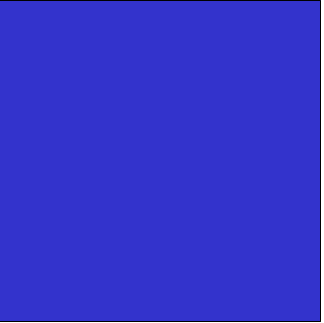 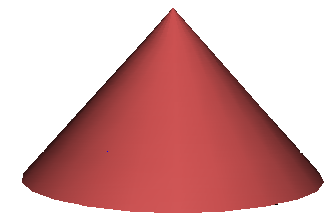 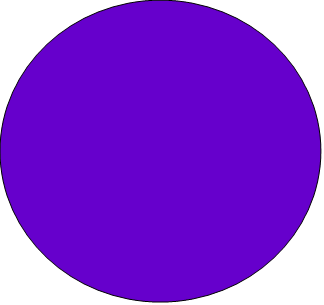 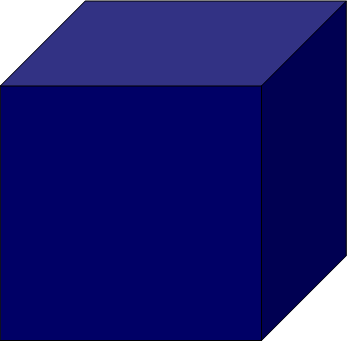 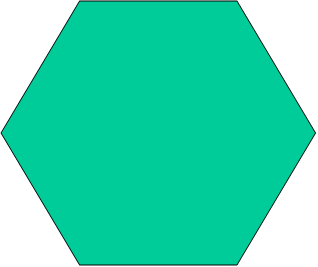 квадрат	конус	круг                              куб	многоугольник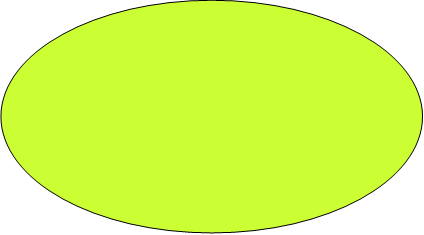 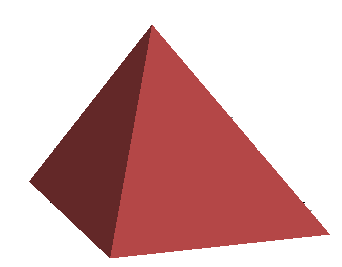 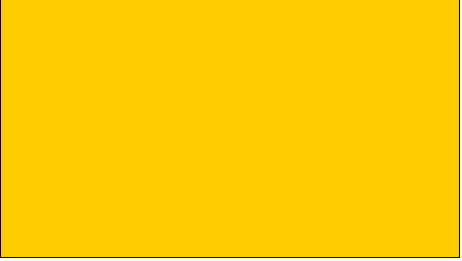 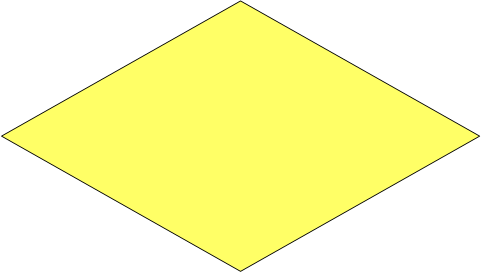 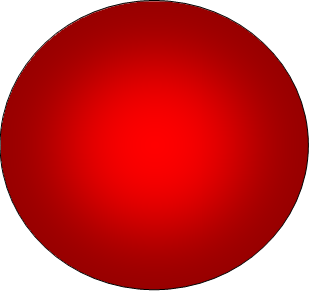 Овал                  пирамида        прямоугольник      ромб                               шартреугольник            ша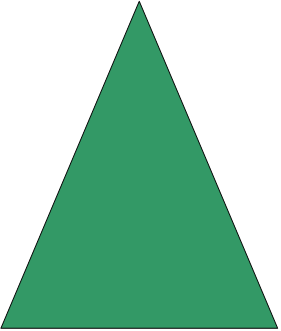 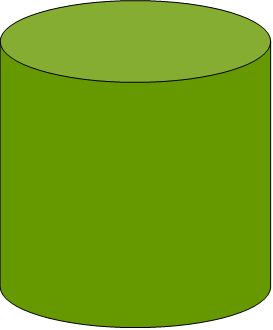 цилиндрПриложение 3Сказка о геометрических фигурах.Однажды в математическом городе, на фигурной улице в теплом доме жили волшебные геометрические фигуры. И вот в один из дней они подняли между собой спор, кто из них лучше.Квадрат говорит: - Я, самый лучший, у меня все стороны всегда равны, я очень точный во всем.Его перебил круг: - не говори ерунды, кому нужны твои ровные углы? Вот я совсем без углов, круглый, веселый у меня нет не начала, ни конца!Тут вмешались треугольники: - Не спорьте, все знают, что треугольники лучше всех мы можем меняться и быть с разными углами. С острыми, тупыми, и даже с одинаковыми углами как у квадрата!Поднялся шум, крики, споры, прямоугольник хвалил себя, овал его перебивал и говорил, что лучше его нет. Только один ромб смотрел на них и молчал. Он не мог понять, что происходит. Подумав немного, он вмешался в их спор.Зачем вы соритесь? – спросил ромб. Вы все хорошие фигуры и очень нужны человеку, люди всегда используют нас при строительстве. В каждом доме, есть что-то квадратное, круглое, прямоугольное или треугольное. Люди изучают нас, даже в школе. Они без нас не могут обойтись, мы им все нужны. Люди любят нас.Фигуры молчали, они поняли, что важно не то, кто лучше или сильней, а главное, что ты кому-то нужен и кто-то нуждается в твоей помощи.Приложение 4.1) Какая фигура в основании модели вашей пирамиды? ________________2) Сколько у пирамиды граней?______________3) Как вы думаете как будет называться такая пирамида? _________Слова для справок: треугольная, четырехугольная, пятиугольная, шестиугольнаяВывод: у нашей пирамиды в основании ________, пирамида  имеет ______граней, поэтому называется - __________№Этап урокаЦельДеятельность          учителяДеятельность учащихся1Организационно-мотивационный этапКонцентрировать внимание на учителе и приготовиться к следующему этапу работы1.Хай файв - Поприветствуйте друг друга: партнеры по плечу дайте пять друг другу; партнеры по лицу - ударьтесь кулачками и улыбнитесь друг другу; а теперь все вместе поприветствуйте друг друга, соприкасаясь правой рукой.Учащиеся в ответ должны поднять руку и посмотреть на учителя2Актуализация знаний.Повторить названия геометрических фигур.Работать с информацией, представленной в форме загадки и изображения фигуры.Участвовать в обсуждении проблемных вопросов, формулировать собственное мнение и аргументировать его.1.Работа в группах.Каждой группе выданы загадки о геометрических фигурах. Необходимо разгадать, о какой фигуре  идет речь (см. Приложение 1). Все разгаданные фигуры появляются на слайдах(слайд 1)2. «Джот тотс» («сортировка») Картинки с изображением этих фигур есть  в каждой группе.  (Приложение 2)-Распределите геометрические фигуры на группы-Сколько получилось групп?- По какому признаку разделили? Обсудите внешние сходства и различия этих геометрических фигур.(Плоская фигура  всеми точками принадлежит  одной плоскости. Объемная фигура не располагается на одной плоскости.) (Слайд 2).Учащиеся читают загадки, находят ответ. Учащийся под номером 1выкладывает  все изображения геометрических фигур,Все остальные сортируют карточки по заданию по группам. 3Работа по теме урокаУчаствовать в работе по нахождению информации  Осуществлять взаимный контроль и оказывать в сотрудничестве необходимую взаимопомощь (работать в группе).Оценивать правильность выполнения заданий.1.Определение задач урока.Сегодня у нас урок практической работы. Мы с вами  узнаем какая фигура называется  кубом, а какая пирамидой. как называются элементы  этих фигур, научимся делать модели этих фигур из конструктора2. Перед тем как приступить к работе послушайте, пожалуйста, сказку  о геометрических фигурах (Приложение 3)3. Минутка размышления.- Если бы не было геометрических фигур… Рассказать партнеру по плечу4. Работа с учебником стр 70 (Слайд 3, 4)Сколько граней, ребер и вершин у куба? 5.«Тим чир»,физминутка (слайд 5)- прыгните столько раз, сколько ребер у куба (12)- присядьте столько раз. Сколько вершин у куба (8)-хлопните столько раз, сколько граней у куба (6)6. - Где мы в жизни можем встретить куб? (слайд 6)Приведите друг другу примеры предметов кубической формы- А теперь нам надо познакомиться с разверткой куба? На какое слово похоже слово развертка-Давайте развернем куб и посмотрим, что получится (Слайд 7 )7. Знакомство с пирамидой -Египет славится своими пирамидами в городе Гиза. Еги́петские пирами́ды — величайшие архитектурные памятники Древнего Египта, среди которых одно из «семи чудес света» — пирамида Хеопса. Пирамиды представляют собой огромные каменные сооружения пирамидальной формы, использовавшиеся в качестве гробниц для фараонов Древнего Египта. Слово «пирамида» — греческое, означает многогранник. По мнению одних исследователей, большая куча пшеницы и стала прообразом пирамиды. По мнению других учёных, это слово произошло от названия поминального пирога пирамидальной формы. Всего в Египте было обнаружено 118 пирамид.- У меня в руках модель египетской (слайд 8  )8. Работа с учебником. Стр 80. Определить чем отличаются пирамиды  (слайд 9)Определяют задачи урока.Высказывают свое мнениеИзучают материал  учебника, находят ответ на вопросВключается музыка, дети начинают передвигаться по классу. Когда музыка остановится, замирают и слушают вопрос. Ответом на вопрос будет, какое-то число, количество движений которого надо выполнитьВыборочная работают с материалом учебника. Определяют, что пирамиды различаются по  фигуре, которая лежит в ее основании.Самостоятельное выполнение упражненийОсуществлять взаимный контроль.Оценивать правильность выполнения заданий1.Изготовить в группе модель куба и пирамиды из конструктора. Пирамида в каждой группе с разным основанием.На выполнение задания дается  8-10 минут.  Партнер 1 и 2 выполняют модель одной фигуры, 3 и 4 – другой фигуры. Правильность выполнения задания проверяется при обмене моделямиПовторение и закрепление ранее изученного материала (тренировочные упражнения)Работать с информацией.Осуществлять взаимный контроль и оказывать в сотрудничестве необходимую взаимопомощь Участвовать в обсуждении проблемных вопросов, формулировать собственное мнение и аргументировать его.1. Заполните карточку1). Какая фигура в основании модели вашей пирамиды? ________________2).Сколько у пирамиды граней?______________3) Как вы думаете как будет называться такая пирамида? _________Слова для справок: треугольная, четырехугольная, пятиугольная, шестиугольнаяВывод: у нашей пирамиды в основании ________, пирамида имеет ______граней, поэтому называется - __________. (Приложение4)Обсуждают задачу в группе, находят варианты ответаИтог урокаПодвести итог проделанной работе на уроке.-Какая задача была поставлена на уроке?- Чему учились на уроке?- Трудно ли было?- Что понравилось?Учащиеся отвечают на вопросы, отличая новое от уже известного с помощью учителя.Рефлексия, самооценка деятельности учащимисяСтруктура 3-2-1Запишите  в тетрадиЗапишите название: 3-х плоских фигур                          2-х объемных фигур                            1-геометрической фигуры, о которой не говорили на урокеУчащиеся дают  эмоциональную оценку своей деятельности на уроке